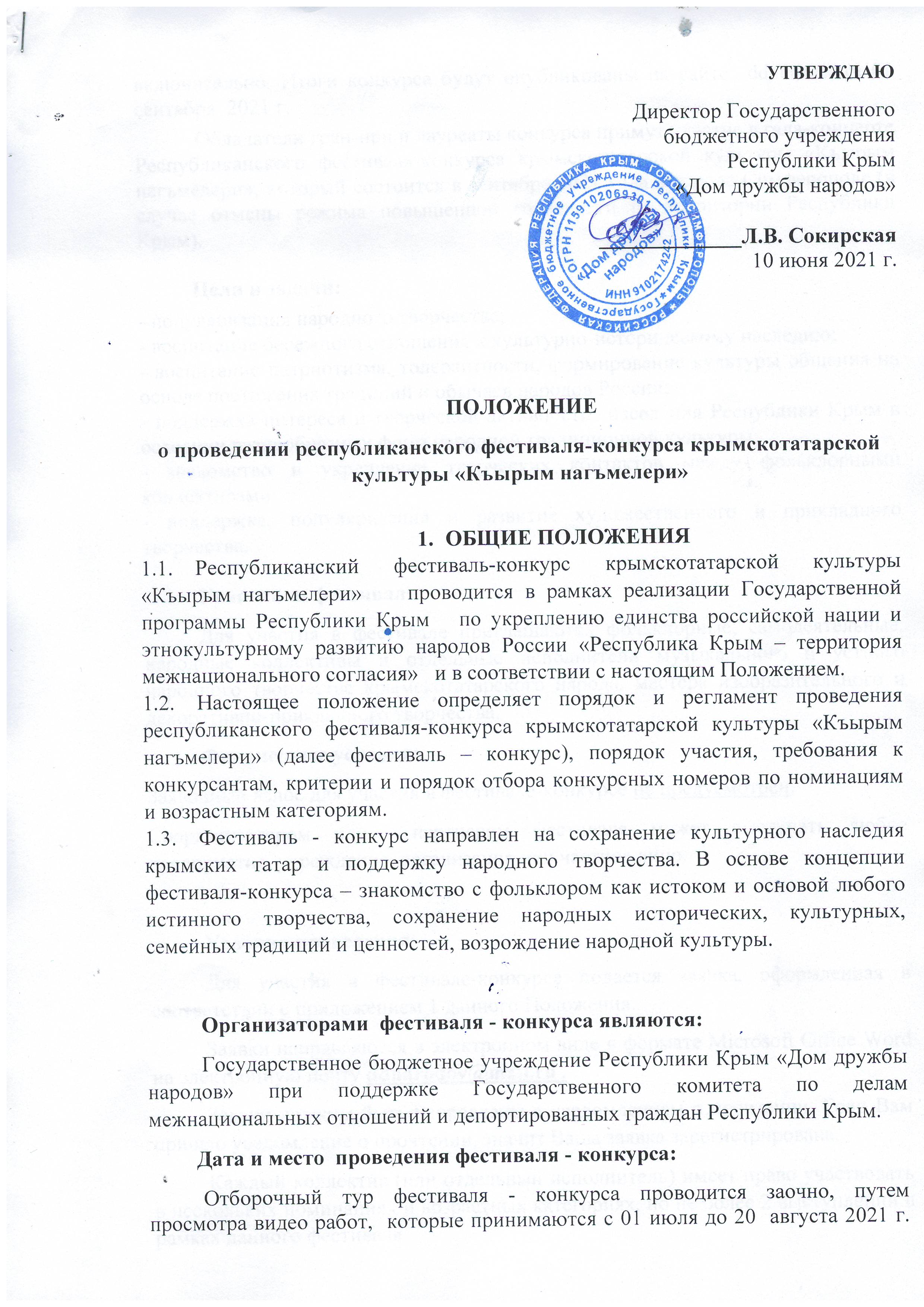 включительно. Итоги конкурса будут опубликованы на сайте  ddncrimea.ru 01 сентября  2021 г. Обладатели гран-при и лауреаты конкурса примут участие в гала-концерте Республиканского фестиваля-конкурса крымскотатарской культуры «Къырым нагъмелери», который состоится в сентябре 2021 года в городе Симферополе (в случае отмены режима повышенной готовности на территории Республики Крым).Цели и задачи:- популяризация народного творчества;- воспитание бережного отношения к культурно-историческому наследию;- воспитание патриотизма, толерантности, формирование культуры общения на основе постижения традиций и обычаев народов России;- поддержка интереса и творческой активности  населения Республики Крым в освоении разнообразных форм народной традиционной культуры;    - знакомство и укрепление творческих контактов между фольклорными коллективами;- поддержка, популяризация и развитие художественного и прикладного творчества.Участники фестиваля:Для участия в фестивале приглашаются фольклорные, самодеятельные, народные коллективы и отдельные исполнители музыкального и устного народного творчества крымскотатарского народа, мастера изобразительного и декоративно-прикладного творчества.Финансовые условия:Заявочный взнос для участия в фестивале-конкурсе не предусмотрен. Соорганизатором или  партнером фестиваля может выступать любое предприятие, учреждение, организация или частное лицо.Условия проведения:	Для участия в фестивале-конкурсе подается заявка, оформленная в соответствии с приложением 1 данного Положения.	Заявки направляются в электронном виде в формате Microsoft Office Word на электронную почту ddnarodov@mail.ru . Заявки должны быть направлены с уведомлением о прочтении. Если Вам пришло уведомление о прочтении, значит Ваша заявка зарегистрирована.Каждый коллектив (или отдельный исполнитель) имеет право участвовать в нескольких номинациях и возрастных категориях, но не более 2 выступлений в рамках данного фестиваля.Обязательным условием является подготовка номеров, костюмов, реквизита и т.д. на высоком художественном уровне.Конкурсные выступления оцениваются независимым жюри.       Победители фестиваля-конкурса определяются в каждой номинации по наибольшему количеству баллов. Выступления оцениваются по 10 бальной системе.       По итогам конкурса определяются: обладатель гран-при; лауреаты I, II, и III степени и дипломанты с вручением диплома.         Жюри предоставляется право учредить дополнительные специальные дипломы. Жюри:Жюри формируется Оргкомитетом фестиваля-конкурса. В состав жюри включаются профессиональные артисты, режиссеры, представители творческих организаций и объединений, независимые руководители художественных коллективов – лауреатов конкурсов и фестивалей художественного творчества.Решение жюри по итогам фестиваля-конкурса не обсуждается.Конкурсные номинации фестиваля:1.	Хореография (соло, малые формы, ансамбль): 	«Народный танец» (номера, созданные на основе народной хореографии, народно-сценический танец); 	«Эстрадный танец» (стилизация народного танца).2.	Вокал (соло ,дуэт, малые формы, ансамбль): 	Народная песня; 	Эстрадная песня.Возрастные категории участников:младшая - 7- 12 летсредняя  - 13-15 лет;старшая - 16-18 лет;взрослая - 19 лет и старше;смешанная младшая (средний возраст до 12 лет включительно);смешанная старшая (средний возраст старше 13 лет).3.    Инструментальное творчество (соло, ансамбль(разделяются на дуэт,трио, квартет и др.), оркестр):    Возрастные категории участников: 1 возрастная категория: 5-8 лет2 возрастная категория: 9-12 лет3 возрастная категория: 13-15 лет4 возрастная категория: 16-19 лет5 возрастная категория: 20-25 лет6 возрастная категория: 26 лет и старше (возраст не ограничен!)ПрофессионалМастер и ученик (оценивается преподаватель и ученик)Смешанная группаУчастники исполняют 1 произведение, хронометраж которого не должен превышать 5-6 минут.4. «Художественное слово»Продолжительность каждого конкурсного номера в направлении «Художественное слово» не должна превышать 4-х  минут. Кзаявке для участия в данной номинации необходимо приложить текстисполняемого произведения. Критерии оценки:1. Хореография:- сохранение самобытности и неповторимости крымскотатарских национальных традиций;  - исполнительское мастерство – техника исполнения движений, музыкальность и синхронность в ансамбле;- композиционное построение хореографического номера;- соответствие репертуара возрастным особенностям исполнителей;- сценичность (костюм, реквизит, сценография, культура исполнения);- подбор и соответствие музыкального и хореографического материала;- артистизм, раскрытие художественного хореографического образа;- зрелищность. 	2. Вокал:- сохранение самобытности и неповторимости крымскотатарских национальных традиций;  - уровень владения техникой вокала;- чистота исполнения всего произведения, чистота интонации; - корректность выбора репертуара исполнительским возможностям и возрасту исполнителя; - воплощение художественного образа в исполняемом произведении (артистизм, эстетика костюмов и реквизита);- исполнительская и сценическая культура; Решение жюри не обсуждается, обжалованию и пересмотру не подлежит.Инструментальное творчество:-уровень владения музыкальным инструментом (качество звукоизвлечения, музыкальный строй, чистота интонации);-уровень владения техникой исполнения (качество постановки игрового аппарата, ритмичность, штрихи, приемы игры, аппликатура);-музыкальность (выразительность исполнения музыкального произведения, артикуляция, стиль, нюансировка, фразировка);-эмоциональность исполнения музыкального произведения (агогика, трактовка, характерные особенности исполняемого произведения);-артистичность, эстетичность (эстетика внешнего вида, артистизм);-для ансамблей: музыкальность, эмоциональность, артистичность, сыгранность.        4.  Художественное слово:- полнота и выразительность раскрытия темы произведения;- артистизм, раскрытие и яркость художественных образов;- дикция;- сложность исполняемого произведения;- соответствие репертуара возрастным особенностям исполнителей;-сценическая культура; Требования к конкурсным материалам участников: 	На конкурс принимаются видеозаписи выступления, снятые на статичную камеру (без элементов монтажа, склейки кадров, наложения аудиодорожек). Не допускаются: дрожание камеры, «наезды» для укрупнения плана, «отъезды», остановка в работе видеокамеры во время записи выступления, видео, записанное против окна или в темном помещении.Не принимаются ролики выступлений с других конкурсов с логотипами и баннерами. Каждый видеофайл должен содержать один конкурсный номер, название файла должно содержать данные участника (название коллектива/имя фамилия солиста и населенный пункт).Видеозаписи низкого качества к участию не допускаются.Как принять участие. Уведомление о получении материалов:1. Выберите номинацию конкурса.2. Скачайте регистрационный бланк для конкурса  «Къырым нагъмелери» (формат Word).3. Ваш конкурсный номер (видеофайл до 10 Mb), заполненный регистрационный бланк к каждой работе  отправьте  по электронной почте  ddnarodov@mail.ru  Кроме того, Вы можете разместить видео с выступлением на сайте http://www.youtube.com и отправить ссылку на наш адрес ddnarodov@mail.ru     При отправке работ по электронной почте участники получают уведомление о получении материалов. Если в течение 48 часов (в рабочие дни) такое уведомление вам не поступило – отправьте работу еще раз. Условия безопасности жизнедеятельности участников гала-концерта:    Организации и физические лица – участники гала-концерта фестиваля-конкурса обеспечивают наличие медицинской страховки делегируемых участников. Творческие коллективы и гости фестиваля-конкурса  должны иметь соответствующее количество сопровождающих лиц, гарантирующих безопасность участников.  Организационные вопросы Руководителю творческого коллектива, прибывшего на гала-концерт фестиваля-конкурса, необходимо иметь список участников коллектива.  Сольные исполнители, члены  коллектива своим участием, а также законные представители несовершеннолетних участников  коллектива участием своих подопечных подтверждают, что участники  коллектива не имеют медицинских противопоказаний для участия в фестивале-конкурсе.  За полученные участниками во время проведения репетиций и гала-концерта травмы, утрату и порчу имущества организаторы ответственности не несут. Сольные исполнители своим участием, а так же законные представители несовершеннолетних  участников фестиваля-конкурса участием своих подопечных гарантируют наличие у них или их подопечных прав на использование представляемых произведений, работ и прочих объектов. Все взаимоотношения по авторским и смежным правам с авторскими обществами, прочими организациями и лицами сольные исполнители, творческие коллективы или их законные представители урегулируют самостоятельно.   Участники гала-концерта своим участием, а также законные представители несовершеннолетних  участием своих подопечных дают согласие организаторам  фестиваля-конкурса на то, чтобы их или их подопечных снимали на видео, фотографировали во время фестиваля-конкурса, записывали на аудионосители и впоследствии использовали полученные теле, видео, фото, аудио, прочие материалы, а также имя, имидж и работы участников (в т.ч. в производстве рекламных материалов, путем публичной демонстрации и исполнения, воспроизведения через СМИ, репродукции и пр.) в целях развития  фестиваля-конкурса, а также дают согласие, что все права на вышеуказанные материалы и объекты принадлежат организаторам фестиваля-конкурса без ограничения сроков на территории  Российской Федерации без выплаты гонораров, отчислений и платежей всех видов.  Фактом участия в проведении  фестиваля-конкурса  конкурсанты, законные представители несовершеннолетних  участников фестиваля-конкурса дают согласие на обработку персональных данных. Контактные телефоны организаторов: +7 978 7809053; +7 978 8841385								Приложение 1Заявкана участие в республиканском фестивале - конкурсе крымскотатарской  культуры «Къырым нагъмелери»Название коллектива, ФИО (солист, дуэт):___________________________________________________        _____________________________________________________________________Номинация  конкурса ____________________________________________________________________Возрастная категория ____________________________________________________________________ Количественный состав ____________________________________________________________________Принадлежность коллектива (солиста):____________________________________________________________ _____________________________________________________________________ Руководитель (ФИО, звания при наличии, контактный телефон):__________________________________________________________________________________________________________________________________ Название  номера: _____________________________________________________________________